Getting ArcGIS Desktop (ArcMap) on your MacUpdated by Uku-Kaspar Uustalu in March 2020, last edited August 26, 2020IntroductionSome software (like ArcGIS) is only available for Windows and cannot be installed directly onto a Mac Operating System (MacOS). However, it is possible to install Windows as a separate operating system (OS) on a Mac computer, allowing for the use of such software. There are two primary methods of doing this:Virtual Machine (recommended) – using third-party software, it is possible to run Windows on top of and simultaneously alongside MacOS in a virtual environment. While this might hinder performance, it is easy to set up and use, making it the preferred option. This can be accomplished using the virtualization software VMWare Fusion, which is available to Tufts affiliates at no cost.Boot Camp (advanced) – the multi-boot utility developed by Apple and pre-installed on all Mac computers. This can be used to create a non-virtualized environment on a Mac computer to install Windows onto. However, it requires careful setup and only allows for one operating system (Windows or MacOS) to be used at a time.NOTE: To install VMWare Fusion on a Mac, you will need at least 60 GB of free space on the Mac. To check free space, click the Apple Icon () and then About this Mac > Storage. This will take up to three hours to complete, please budget your time accordingly. 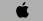 For more information on working remotely, please see here: https://it.tufts.edu/working-remotelyChoosing the Best Option for YouThe best option for installing Windows on MacOS depends on two primary factors:The type and amount of analysis to be performed using Windows.Extent of desired interaction with MacOS while using Windows.VMWare Fusion runs Windows alongside MacOS as a virtual machine. This means there will be less memory and processing power available as it will have to be shared between the two operating systems. Hence, this option is better for light analysis and simple data visualization. However, it does have the benefit of easily switching between the two operating systems (Windows and MacOS) within a single session.	PROS:Allows for concurrent use of both Windows and MacOS.Allows for easy file transfer between Windows and MacOS.Allows for copy and paste between Windows and MacOS.Utilizes all free disk space.Does not require a permanent disk partition.CONS:Memory (RAM) and processing (CPU) resources are shared between the two operating systems (Windows and MacOS), resulting in slower processing speeds.Not ideal for intensive analytical processes.Boot Camp is a better choice for users who require the full processing power of their computer because it only allows for the use of one operating system at a time. However, this means that it is impossible to use both operating systems (Windows and MacOS) at the same time nor flip between them within a single session. 	PROS:Pre-installed on all Mac computers since 2007.Windows and all of its applications (like ArcGIS) will be able to harness the full processing power of your computer.Allows for access of files on your MacOS system while using Windows and vice versa.CONS:Requires a dedicated, semi-permanent disk partition.Disk space for Windows and all of its applications must be allocated in advance and cannot be changed later.User must sign out of one operating system and restart the computer to use the other operating system.Cannot directly copy and paste or share files between the two systems.Checking System RequirementsRegardless of which method you choose, you must first determine whether your computer meets the minimum requirements for installing Windows and any Windows applications you might want to use (like ArcGIS). Then you must also determine whether your computer meets the requirements of using wither VMWare, Parallels, or Boot Strap.To check the system information of your Mac computer, click on the Apple icon in the upper-left corner of your screen and select About This Mac. To determine free disk space, click on the Storage tab.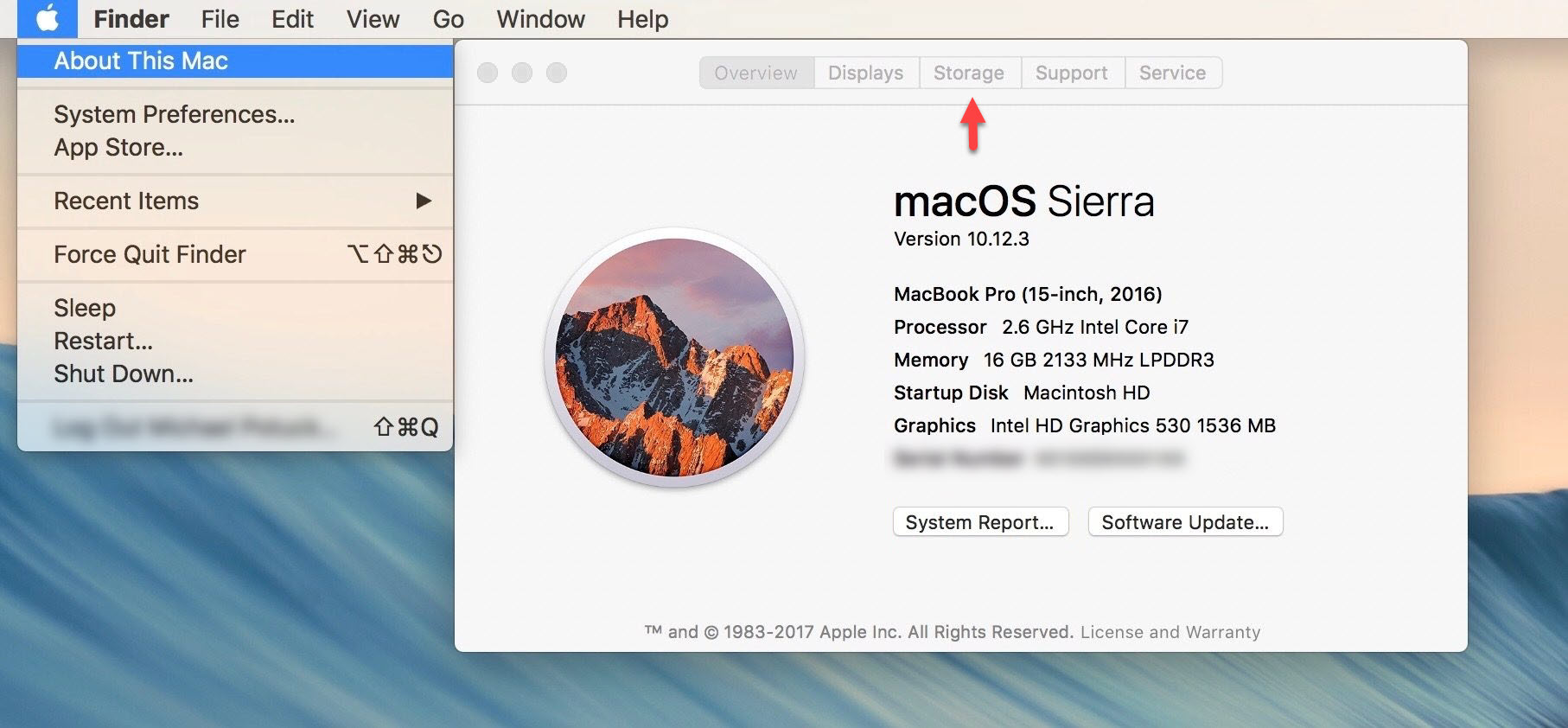 Minimum System Requirements for Windows 10:Processor (CPU): 1 GHz or faster processor or System on a Chip (SoC)Memory (RAM):  1 GB for 32-bit or 2 GB for 64-bit Disk space: 32 GBDisplay: 800x600Minimum System Requirements for ArcGIS Desktop 10.8:Processor (CPU): 2.2 GHz minimum; hyper-threading (HHT) or multi-core recommendedMemory (RAM):  4 GB minimum; at least 8 GB recommendedDisk space: 4 GB minimum; at least 6 GB recommendedGraphics memory: 64 MB minimum; at least 256 MB recommendedDisplay: 1024x768; 24-bit color depthCheck system requirements for latest version:
https://desktop.arcgis.com/en/system-requirements/latest/arcgis-desktop-system-requirements.htm
Minimum System Requirements for VMWare Fusion 11:Hardware:All Mac computers launched in 2011 or later are supported except:2012 Mac Pro “Quad Core” using the Intel Xeon W3565 ProcessorIn addition the following are also supported:2010 Mac Pro “Six Core”, “Eight Core” and “Twelve Core”Memory (RAM):  4 GB minimum; at least 8 GB recommendedDisk space: 750 MB for VMWare Fusion plus space needed for Virtual Machine(s)Operating system: macOS 10.13 or laterCheck system requirements for latest version: https://kb.vmware.com/s/article/2005196
Minimum System Requirements for installing Windows 10 using Boot Camp:Hardware:MacBook introduced in 2015 or laterMacBook Air introduced in 2012 or laterMacBook Pro introduced in 2012 or laterMac mini introduced in 2012 or laterMac Pro introduced in 2013 or lateriMac introduced in 2012 or lateriMac Pro (all models)Disk space: at least 64 GB of free space; 128 GB or more recommendedMore information: https://support.apple.com/en-us/HT201468Downloading and Installing VMWare FusionTufts affiliates can get VMware Fusion though the VMWare Academic Program for free as follows:Go to the Tufts University VMWare Academic Program site at https://vmap-tufts.onthehub.com/Click Sign In at the upper-right corner of the websiteUse your Tufts username (UTLN) and password to sign inIf you are a student, provide your expected graduation date to receive special pricing upon graduationClick on the tab corresponding to your primary affiliation: Student or Faculty/StaffUnder VMWare, click again on the tab corresponding to your primary affiliationUnder Software, select VMWare Fusion 11Click Add to Cart and then Check OutThe next page includes details of your order, including your serial number (in red)Take note of your serial number for future reference!You will receive an email with your order information, but that will not include the serial numberYou must save this serial number safely. Otherwise it costs $30 to get the serial back.Click DownloadOnce the download is complete, install the softwareYou will be prompted to enter your serial number during the installation processYou will receive a 12-month license which is effectively a prolonged 12-month evaluation period. You might see a message stating that your evaluation period is ending in ### days. Feel free to ignore said message. At the end of the 12-month “evaluation period” you will be able to download a new version and get a new 12-month license as long as you still remain a Tufts affiliate.Downloading Windows 10To install Windows 10 on your Mac computer you need both a Windows 10 product key and a disk image (ISO). Tufts affiliates can get a free (students) or discounted (faculty/staff) Windows 10 product key as follows:Go to Tufts On The Hub at https://tufts.onthehub.com/Sign in with your Tufts username (UTLN) and passwordClick on the tab corresponding to your primary affiliation: Student or Faculty/StaffSelect Microsoft, then Windows 10Click Add to Cart and then Check OutOnce you finalize the checkout process, you will get a product key for Windows 10 EducationTake note of your product key for future reference!You must save this product key safely. Otherwise you cannot get another key for one year.Once you have your product key, you can download a Windows 10 disk image (ISO-file). If you are at home, do the following:Go to https://www.microsoft.com/en-us/software-download/vlacademicwindows10Scroll to the bottom of the pace and select your language (English)Click on 64-bit DownloadSave the ISO-file to a convenient location on your Mac computerUsing VMWare Fusion to Install Windows on MacOSBefore proceeding, check system requirements and make sure you have the following:VMWare Fusion installed on your Mac computerWindows 10 disk image (ISO-file) downloaded onto your Mac computerWindows 10 product key on handLaunch VMWare FusionIf the New Virtual Machine Assistant does not automatically start, go to File > New to launch itSelect Install From Disc or Image and click ContinueClick Use Another Disc or Disc ImageSelect the Windows ISO-file you downloaded, then click OpenEnsure the Use Easy Install option is selectedPick an account name and passwordProvide your Windows product key and click ContinueChoose the integration level most suitable for you and click ContinueYou may not know which level is suitable – if so, we suggest more isolated. This means you can drag and drop files into the Windows machine, but it is otherwise isolated.You will see an overview of the settings and technical specifications of your new virtual machine (VM). You might want to click Customize Settings and allocate more disk space or memory (RAM) to your new VM to match the system requirements of various Windows applications you might want to run on itYou might want to refer to the previously outlined system requirementsIf you are unsure, feel free to accept the defaults – you can always change this laterOnce done, click FinishSelect where to store your new VM and click SaveYour new VM will power on and install Windows (this might take a long time)Once the installation completes, you will be able to sign in to your new Windows accountIf you see an error that states “Could not open dev/vmmon: Broken pipe”, please do the following:Exit out of the VMWare image by clicking the “x” to close the window. Restart VMWare Fusion. Right click on the VMWare Fusion icon to open the program.Now go to System Preferences > Security & Privacy and verify if VMWare is allowed to run and there is no mention of a blocked application. If VMWare has been blocked, click allow. Try to run VMWare again.If this doesn’t work, restart your Mac and check Security & Privacy again.Try to run VMWare again.More information, including an installation video: https://kb.vmware.com/s/article/1011677Changing the disk size of your VM after creation: https://kb.vmware.com/s/article/1020778Changing the amount of RAM assigned to a VM: https://kb.vmware.com/s/article/1004059Installing ArcMap 10.8.1 in the VMWare imageYou will need to have received an ESRI student digital download code. If you are in a GIS class, you professor has a code for you. If you are not in a class but would like to install the software, please email us at DataLab-support@elist.tufts.edu to request a code.  Support for the ArcGIS Desktop Education Edition is available at http://esri.com/evalhelp.Sign into your ESRI AccountThis first section is only necessary if you have never accessed ArcGIS Online (AGOL) or any online ESRI product before. If you have logged into to AGOL before, you do not need to do this step. You will need to log in to our Tufts Organization’s account one time so an account is created in your name Go to www.esri.comClick on the Sign In link at the top right of the page.Click on Sign in with Your ArcGIS organization’s URL. Do NOT click sign in with ArcGIS Login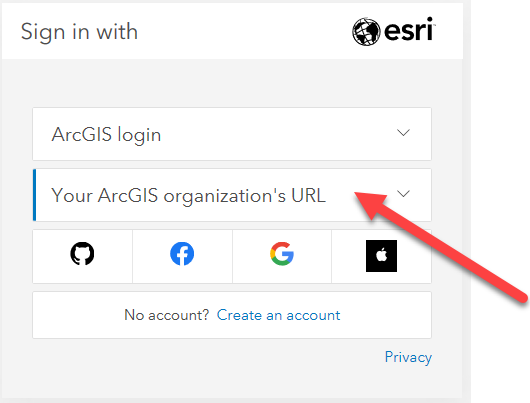 Enter tuftsgis as the organizations URL so it looks like the following image. If this is your personal computer, you can check remember this URL and it will be faster next time.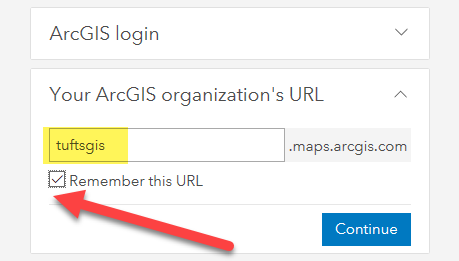 You will then be prompted to log in with TUFTS UNIVERSITY. Press the blue Tufts button.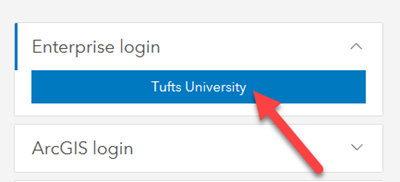 Now you will log in with your Tufts Username (UTLN) and password. You will need to also go through duo authentication. Press Login. 
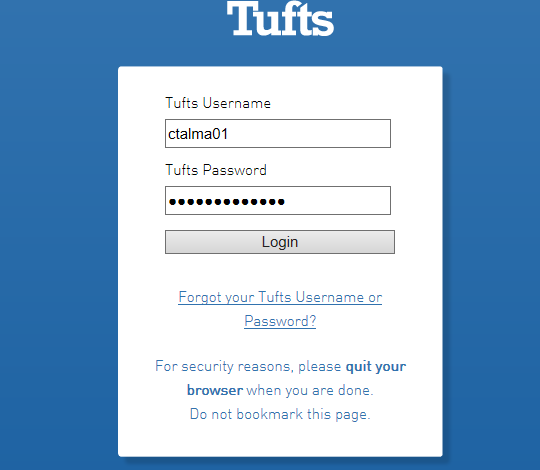 An AGOL account has now been created within our Tufts University organization account that is associated with your Tufts Username. Activate your Student Digital Download CodeVisit http://www.esri.com/EducationEditionClick on I have an ESRI Account. You will log in the same way you just did in the step above.Click on Sign in with Your ArcGIS organization’s URL. Do NOT click sign in with ArcGIS LoginEnter tuftsgis as the organizations URL so it looks like the following image. If this is your personal computer, you can check remember this URL and it will be faster next time.You will then be prompted to log in with TUFTS UNIVERSITY. Press the blue Tufts button.Now you will log in with your Tufts Username (UTLN) and password. You will need to also go through duo authentication. Press Login. Enter the authorization code you have been given by your GIS Professor or the Data Lab Staff. The format of the code is similar to EVA123456789. 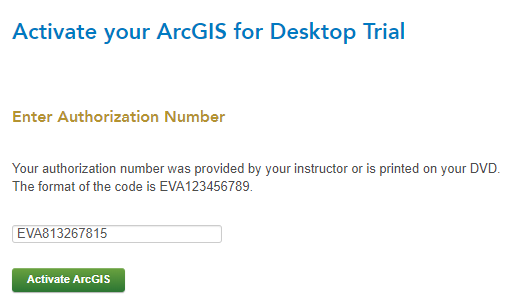 Click Activate ArcGIS.Download and Install the SoftwareThe newest version of ArcMap 10.8.1 and ArcGIS Pro 2.6 is not yet available through this ESRI site. Therefore, we have downloaded the software and made it available for you at this link. Go to the following link: https://tufts.box.com/s/1kdjeo8psz43lu2plhb5cn1l923gn8smClick on the file ArcGIS_Desktop_1081_175110.exe and press Download to access the software installer.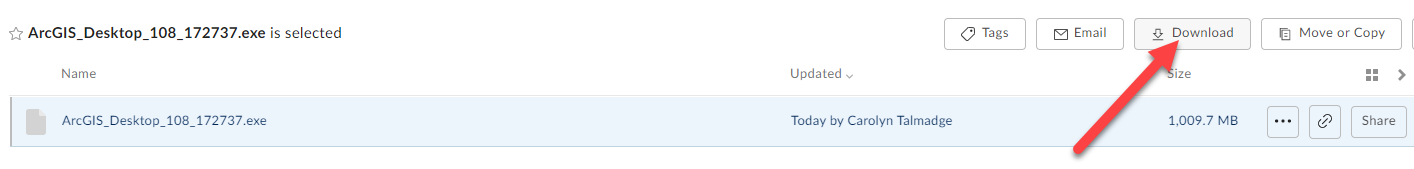 Depending on the internet browser you’re using, the installation wizard might open automatically, it might save to the downloads bar at the bottom of chrome, or it might be saved to your downloads file. 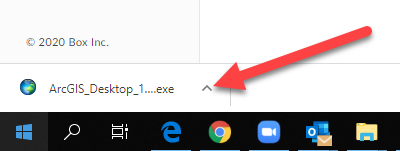 Once it downloads, Run the installer wizard by double clicking the ArcGIS_Desktop_1081_175110 executable (.exe).Select a destination folder to extract the install files to and press Next. If you choose, you can automatically launch the setup after the files have been extracted by clicking the box “launch the setup program”.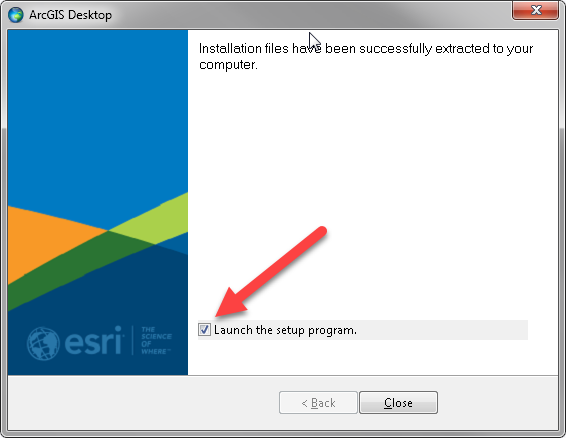 Press YES when asked if you want to let ArcGIS make changes to your computer. Proceed through the setup installer options by clicking Next. 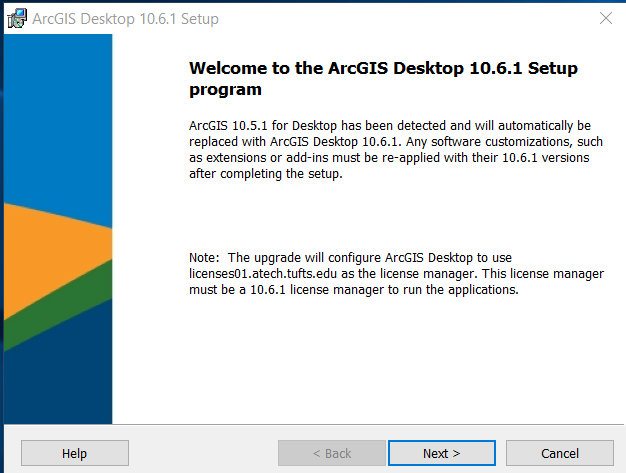 Select the Complete installation type. 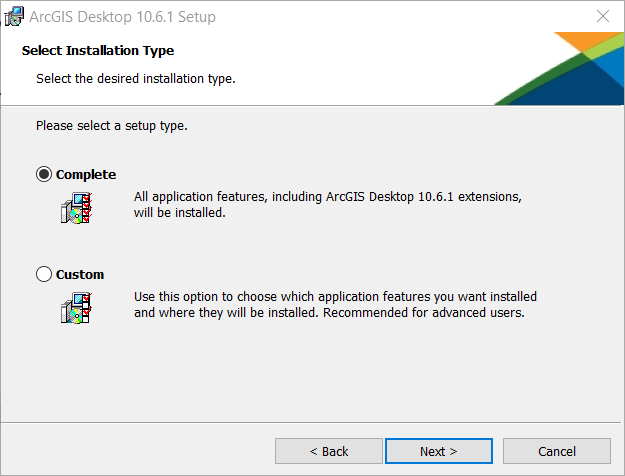 Click next through all the prompts. You will see the software being installed and the progress bar. This may take several minutes.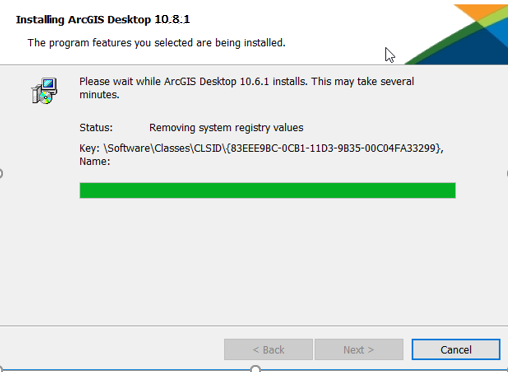 After the files are installed, the Authorization Wizard will open and prompt you to choose a product to authorize. Select Advanced (ArcInfo) Single Use. Then click Authorize Now. 
Note: If this authorization window does not automatically open, search for the program ArcGIS Administrator and it will open. 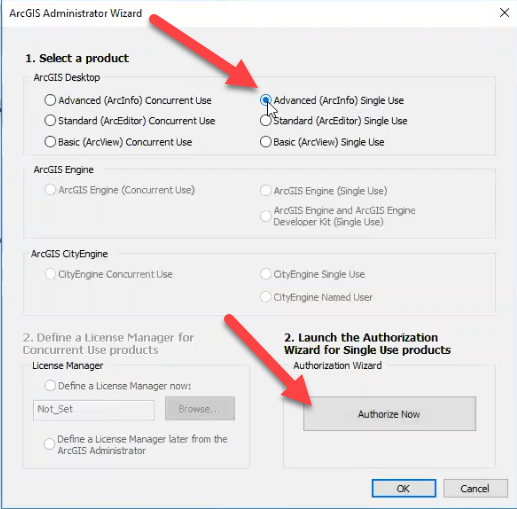 Select “I have installed my software and need to Authorize it”.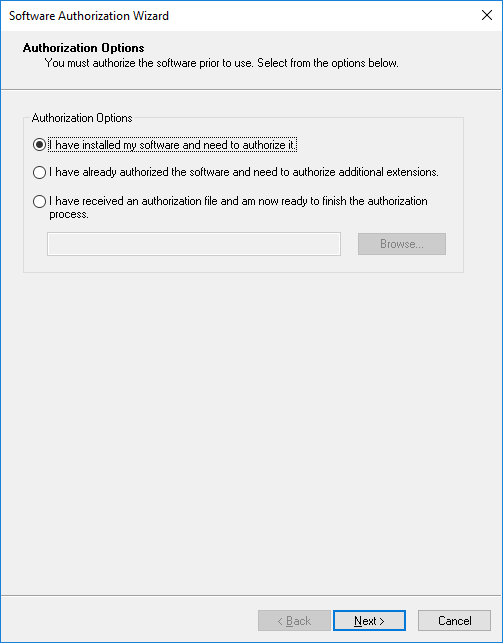 Select “Authorize with ESRI now using the Internet”.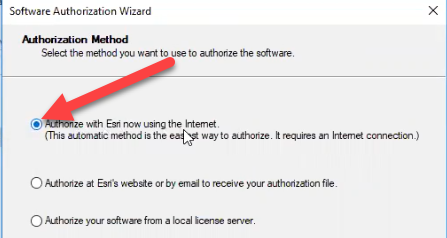 Fill out your authorization information and press next.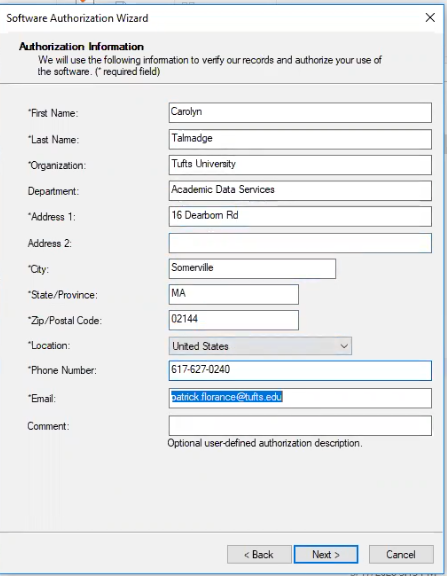  Fill out your industry information and press next. 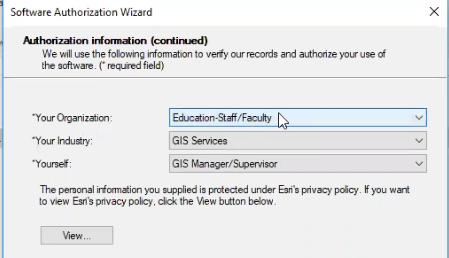 Enter your activated code into the text box, as shown below. Press Next. 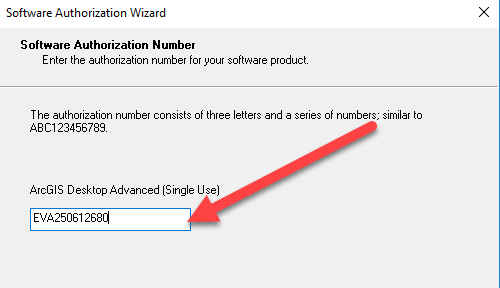 Select “I do not want to authorize any extensions at this time.”  Press Next. 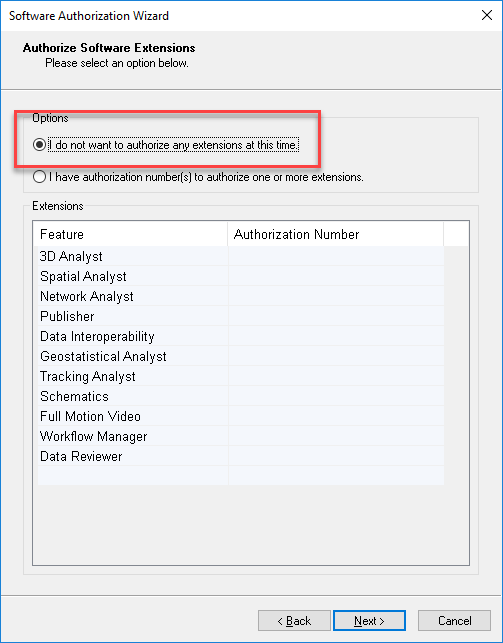 Press Next again. You do not need to evaulate software extensions. 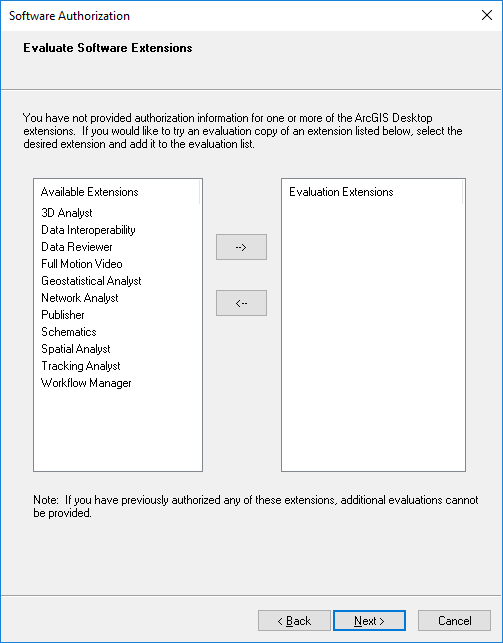 Press finish once your software authorizes successfully.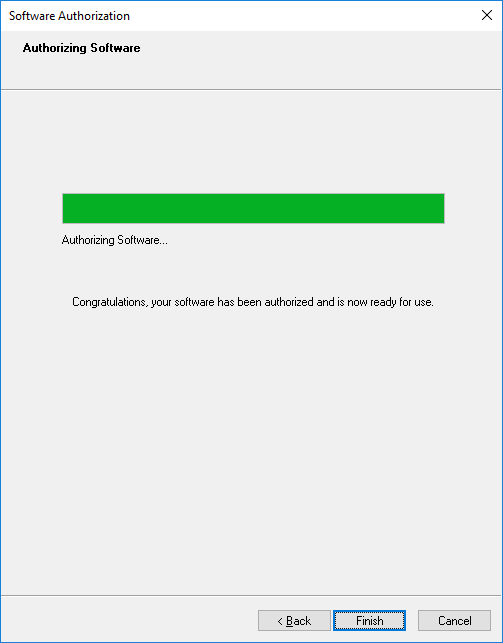 Open ArcMap 10.8.1 to ensure that everything works.  If it opens up to a blank map, you are good to go. Support for the ArcGIS Desktop Education Edition is available at esri.com/trialhelp Additional Resources for ArcMapFor information on how to connect to Box in ArcMap, see these instructions: https://tufts.app.box.com/file/631995847090For Information on how to Install the VPN, Map the Network Drives and Connect to Folders in ArcMap, see these instructions: https://tufts.box.com/s/7wl2b3jxp309a962q6b8g1270kgm68ky For reference: Using Boot Camp to Install Windows on MacOSBefore proceeding, check system requirements and make sure you have the following:Windows 10 disk image (ISO-file) downloaded onto your Mac computerWindows 10 product key on handIf you are running OS X Yosemite 10.10 or earlier OR have a computer introduced prior to 2015, you will also need an empty USB flash drive with a storage capacity of 16GB or moreGo to Utilities > Applications and open Boot Camp AssistantFollow the on-screen instructions and insert a USB drive if asked to do soSelect the size of your Windows partition to be large enough to hold the Windows OS, any applications you might want to install on Windows, and any files you might want to store on your Windows systemRefer to the previously outlined system requirements when making a decisionApple recommends at least 64 GB, but suggests allocating 128 GB or moreThis cannot be changed later!Once Boot Camp Assistant finishes, your Mac will restart and launch the Windows installerIf prompted, select BOOTCAMP as the installation location and click FormatUnplug any external devices not necessary for the installation and click NextFollow the onscreen instructions to install Windows, enter your product key when promptedAfter installation completes, your Mac starts up in Windows and launches Boot Camp InstallerFollow the onscreen instructions to install Boot Camp and Windows support software (drivers)Once completed, you will be asked to restartRestart and hold down the option key  (⌥ or Alt) during startupRelease the option key and you will see the Startup Manager windowSelect either to launch macOS or Windows (Boot Camp) and press Enter/Return (or click the arrow)To switch between macOS and Windows, repeat steps 12-14 More information: https://support.apple.com/en-us/HT201468If Boot Camp Installer does not launch in step 9:  https://support.apple.com/en-us/HT208495Switching between operating systems: https://support.apple.com/en-us/HT208123